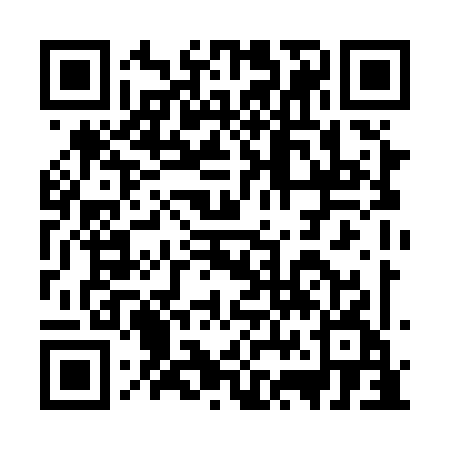 Prayer times for Creighton Heights, Ontario, CanadaWed 1 May 2024 - Fri 31 May 2024High Latitude Method: Angle Based RulePrayer Calculation Method: Islamic Society of North AmericaAsar Calculation Method: HanafiPrayer times provided by https://www.salahtimes.comDateDayFajrSunriseDhuhrAsrMaghribIsha1Wed4:316:031:106:098:179:492Thu4:296:021:106:108:189:513Fri4:286:011:096:108:199:524Sat4:265:591:096:118:209:545Sun4:245:581:096:128:219:566Mon4:225:571:096:128:229:577Tue4:205:551:096:138:249:598Wed4:185:541:096:148:2510:019Thu4:175:531:096:158:2610:0210Fri4:155:511:096:158:2710:0411Sat4:135:501:096:168:2810:0612Sun4:125:491:096:178:2910:0713Mon4:105:481:096:178:3010:0914Tue4:085:471:096:188:3210:1015Wed4:075:461:096:188:3310:1216Thu4:055:451:096:198:3410:1417Fri4:045:441:096:208:3510:1518Sat4:025:431:096:208:3610:1719Sun4:015:421:096:218:3710:1820Mon3:595:411:096:228:3810:2021Tue3:585:401:096:228:3910:2222Wed3:565:391:096:238:4010:2323Thu3:555:381:096:238:4110:2524Fri3:545:381:106:248:4210:2625Sat3:525:371:106:258:4310:2826Sun3:515:361:106:258:4410:2927Mon3:505:351:106:268:4510:3028Tue3:495:351:106:268:4610:3229Wed3:485:341:106:278:4710:3330Thu3:475:331:106:278:4710:3431Fri3:465:331:106:288:4810:36